日本技能实习生招工通知书  通知日期： 2017年7月17日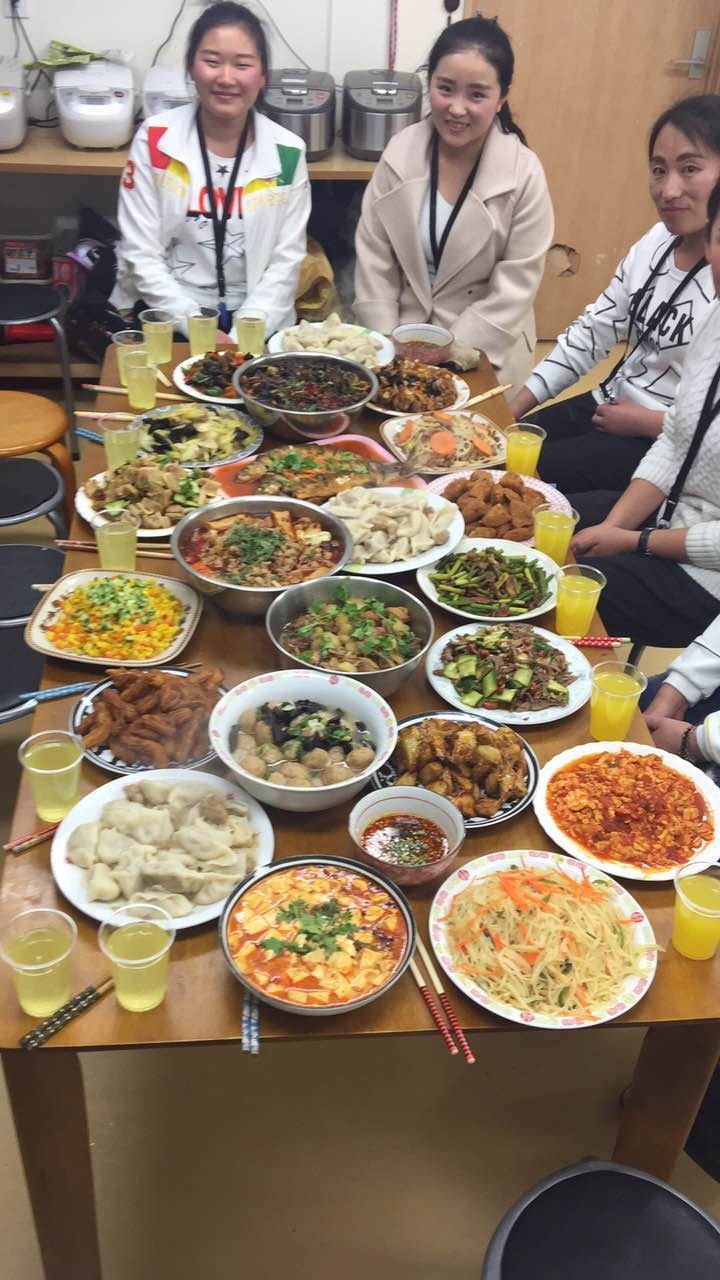 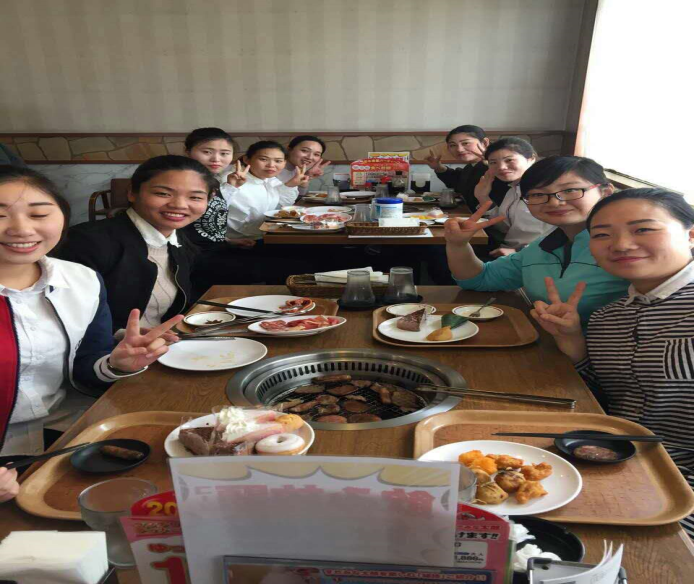 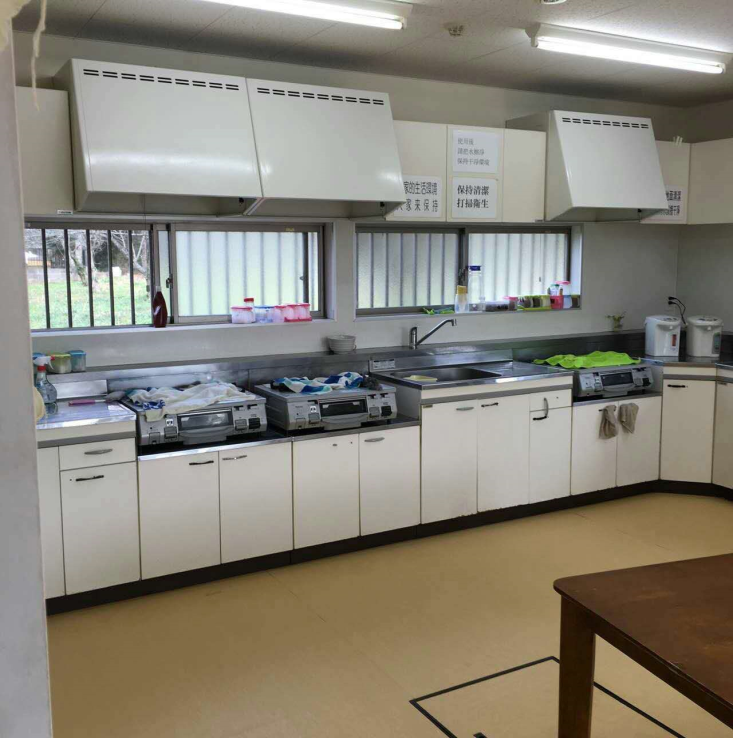 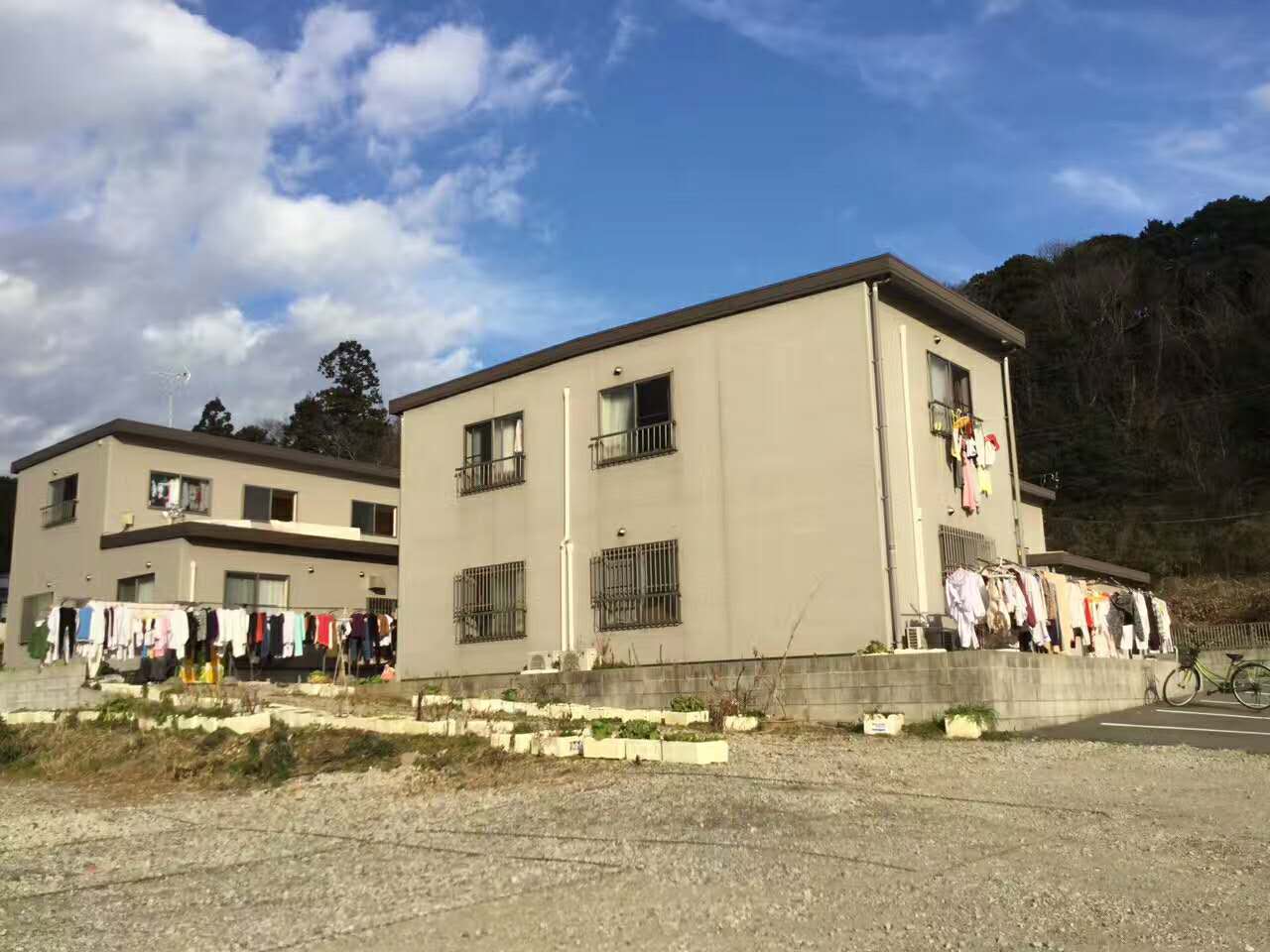 项目项目性质三年期  √证               □技能实习地点：日本 千叶县三年期  √证               □技能实习地点：日本 千叶县三年期  √证               □技能实习地点：日本 千叶县三年期  √证               □技能实习地点：日本 千叶县三年期  √证               □技能实习地点：日本 千叶县三年期  √证               □技能实习地点：日本 千叶县三年期  √证               □技能实习地点：日本 千叶县三年期  √证               □技能实习地点：日本 千叶县三年期  √证               □技能实习地点：日本 千叶县条件工种食品加工性别要求女  女  女  女  婚否婚否婚否不限条件拟招工人数     5人年龄范围（20周岁－30周岁）（20周岁－30周岁）（20周岁－30周岁）（20周岁－30周岁）（20周岁－30周岁）（20周岁－30周岁）（20周岁－30周岁）条件拟招工人数     5人学历要求初中以上√    高中以上     大学     其他：初中以上√    高中以上     大学     其他：初中以上√    高中以上     大学     其他：初中以上√    高中以上     大学     其他：初中以上√    高中以上     大学     其他：初中以上√    高中以上     大学     其他：初中以上√    高中以上     大学     其他：招工说明工种描述主要对机器加工以后的鸡肉进行整形、包装、称量等一些辅助工作（常温环境13°-15°左右）主要对机器加工以后的鸡肉进行整形、包装、称量等一些辅助工作（常温环境13°-15°左右）主要对机器加工以后的鸡肉进行整形、包装、称量等一些辅助工作（常温环境13°-15°左右）主要对机器加工以后的鸡肉进行整形、包装、称量等一些辅助工作（常温环境13°-15°左右）主要对机器加工以后的鸡肉进行整形、包装、称量等一些辅助工作（常温环境13°-15°左右）主要对机器加工以后的鸡肉进行整形、包装、称量等一些辅助工作（常温环境13°-15°左右）主要对机器加工以后的鸡肉进行整形、包装、称量等一些辅助工作（常温环境13°-15°左右）主要对机器加工以后的鸡肉进行整形、包装、称量等一些辅助工作（常温环境13°-15°左右）主要对机器加工以后的鸡肉进行整形、包装、称量等一些辅助工作（常温环境13°-15°左右）招工说明工作经验要求无经验要求 √ 有经验要求    要求有从事工种年以上工作经验  无经验要求 √ 有经验要求    要求有从事工种年以上工作经验  无经验要求 √ 有经验要求    要求有从事工种年以上工作经验  无经验要求 √ 有经验要求    要求有从事工种年以上工作经验  无经验要求 √ 有经验要求    要求有从事工种年以上工作经验  无经验要求 √ 有经验要求    要求有从事工种年以上工作经验  无经验要求 √ 有经验要求    要求有从事工种年以上工作经验  无经验要求 √ 有经验要求    要求有从事工种年以上工作经验  无经验要求 √ 有经验要求    要求有从事工种年以上工作经验  招工说明所学专业要求无要求√专业无要求√专业无要求√专业无要求√专业无要求√专业无要求√专业无要求√专业无要求√专业无要求√专业招工说明子女要求无要求√ 要求有子女    要求无子女 的无要求√ 要求有子女    要求无子女 的无要求√ 要求有子女    要求无子女 的无要求√ 要求有子女    要求无子女 的无要求√ 要求有子女    要求无子女 的无要求√ 要求有子女    要求无子女 的无要求√ 要求有子女    要求无子女 的无要求√ 要求有子女    要求无子女 的无要求√ 要求有子女    要求无子女 的时间安排报名截止日期2017年8月26日2017年8月26日初试日期初试日期       2017年8月26日       2017年8月26日       2017年8月26日       2017年8月26日       2017年8月26日时间安排面试日期2017年8月27日2017年8月27日出境日期        2018年2月        2018年2月        2018年2月        2018年2月        2018年2月        2018年2月时间安排初试安排视频初试   √到基地初试   来公司初试√证另行通知   证面试要求需携带的材料：身份证、照片、毕业证、户口本、医院体检证明。服装要求：无特殊要求，大方得体适合面试即可。（不需穿白衬衫、黑裤子）需携带的材料：身份证、照片、毕业证、户口本、医院体检证明。服装要求：无特殊要求，大方得体适合面试即可。（不需穿白衬衫、黑裤子）需携带的材料：身份证、照片、毕业证、户口本、医院体检证明。服装要求：无特殊要求，大方得体适合面试即可。（不需穿白衬衫、黑裤子）需携带的材料：身份证、照片、毕业证、户口本、医院体检证明。服装要求：无特殊要求，大方得体适合面试即可。（不需穿白衬衫、黑裤子）需携带的材料：身份证、照片、毕业证、户口本、医院体检证明。服装要求：无特殊要求，大方得体适合面试即可。（不需穿白衬衫、黑裤子）需携带的材料：身份证、照片、毕业证、户口本、医院体检证明。服装要求：无特殊要求，大方得体适合面试即可。（不需穿白衬衫、黑裤子）需携带的材料：身份证、照片、毕业证、户口本、医院体检证明。服装要求：无特殊要求，大方得体适合面试即可。（不需穿白衬衫、黑裤子）待遇讲习津贴6万日元小时工资845日元/小时845日元/小时845日元/小时其他其他费用管理费3.5万元3.5万元3.5万元3.5万元3.5万元3.5万元3.5万元3.5万元3.5万元费用缴费方式全款 √ 减半缓交    其他全款 √ 减半缓交    其他全款 √ 减半缓交    其他全款 √ 减半缓交    其他全款 √ 减半缓交    其他全款 √ 减半缓交    其他全款 √ 减半缓交    其他全款 √ 减半缓交    其他全款 √ 减半缓交    其他费用其他费用培训时间  4  个月，培训费   3500    元，护照、签证、体检等费用自理。意外伤害保险加入金500元（必须加入）培训时间  4  个月，培训费   3500    元，护照、签证、体检等费用自理。意外伤害保险加入金500元（必须加入）培训时间  4  个月，培训费   3500    元，护照、签证、体检等费用自理。意外伤害保险加入金500元（必须加入）培训时间  4  个月，培训费   3500    元，护照、签证、体检等费用自理。意外伤害保险加入金500元（必须加入）培训时间  4  个月，培训费   3500    元，护照、签证、体检等费用自理。意外伤害保险加入金500元（必须加入）培训时间  4  个月，培训费   3500    元，护照、签证、体检等费用自理。意外伤害保险加入金500元（必须加入）培训时间  4  个月，培训费   3500    元，护照、签证、体检等费用自理。意外伤害保险加入金500元（必须加入）培训时间  4  个月，培训费   3500    元，护照、签证、体检等费用自理。意外伤害保险加入金500元（必须加入）培训时间  4  个月，培训费   3500    元，护照、签证、体检等费用自理。意外伤害保险加入金500元（必须加入）其他招工部门临沂振兴国际劳务合作有限公司解经理15163936817李经理0539-3388806地址：沂南县公安局东200米路北   临沂振兴国际劳务合作有限公司解经理15163936817李经理0539-3388806地址：沂南县公安局东200米路北   临沂振兴国际劳务合作有限公司解经理15163936817李经理0539-3388806地址：沂南县公安局东200米路北   临沂振兴国际劳务合作有限公司解经理15163936817李经理0539-3388806地址：沂南县公安局东200米路北   临沂振兴国际劳务合作有限公司解经理15163936817李经理0539-3388806地址：沂南县公安局东200米路北   临沂振兴国际劳务合作有限公司解经理15163936817李经理0539-3388806地址：沂南县公安局东200米路北   临沂振兴国际劳务合作有限公司解经理15163936817李经理0539-3388806地址：沂南县公安局东200米路北   临沂振兴国际劳务合作有限公司解经理15163936817李经理0539-3388806地址：沂南县公安局东200米路北   临沂振兴国际劳务合作有限公司解经理15163936817李经理0539-3388806地址：沂南县公安局东200米路北   其他备   注性格开朗，服从管理，身体健康。身高150cm-165cm，体重65公斤以下，非左撇子，无冻伤、烟疤纹身，腰椎颈椎无病史，可以戴眼镜。工厂距离宿舍1分钟的距离，2人一间宿舍，生活环境优越。距离市区20分钟的距离各种百货超市，各种化妆品店，医院、邮局，生活配套非常到位。属于上市公司三菱商社集团旗下企业，工厂全部半自动化作业，收入非常可观。性格开朗，服从管理，身体健康。身高150cm-165cm，体重65公斤以下，非左撇子，无冻伤、烟疤纹身，腰椎颈椎无病史，可以戴眼镜。工厂距离宿舍1分钟的距离，2人一间宿舍，生活环境优越。距离市区20分钟的距离各种百货超市，各种化妆品店，医院、邮局，生活配套非常到位。属于上市公司三菱商社集团旗下企业，工厂全部半自动化作业，收入非常可观。性格开朗，服从管理，身体健康。身高150cm-165cm，体重65公斤以下，非左撇子，无冻伤、烟疤纹身，腰椎颈椎无病史，可以戴眼镜。工厂距离宿舍1分钟的距离，2人一间宿舍，生活环境优越。距离市区20分钟的距离各种百货超市，各种化妆品店，医院、邮局，生活配套非常到位。属于上市公司三菱商社集团旗下企业，工厂全部半自动化作业，收入非常可观。性格开朗，服从管理，身体健康。身高150cm-165cm，体重65公斤以下，非左撇子，无冻伤、烟疤纹身，腰椎颈椎无病史，可以戴眼镜。工厂距离宿舍1分钟的距离，2人一间宿舍，生活环境优越。距离市区20分钟的距离各种百货超市，各种化妆品店，医院、邮局，生活配套非常到位。属于上市公司三菱商社集团旗下企业，工厂全部半自动化作业，收入非常可观。性格开朗，服从管理，身体健康。身高150cm-165cm，体重65公斤以下，非左撇子，无冻伤、烟疤纹身，腰椎颈椎无病史，可以戴眼镜。工厂距离宿舍1分钟的距离，2人一间宿舍，生活环境优越。距离市区20分钟的距离各种百货超市，各种化妆品店，医院、邮局，生活配套非常到位。属于上市公司三菱商社集团旗下企业，工厂全部半自动化作业，收入非常可观。性格开朗，服从管理，身体健康。身高150cm-165cm，体重65公斤以下，非左撇子，无冻伤、烟疤纹身，腰椎颈椎无病史，可以戴眼镜。工厂距离宿舍1分钟的距离，2人一间宿舍，生活环境优越。距离市区20分钟的距离各种百货超市，各种化妆品店，医院、邮局，生活配套非常到位。属于上市公司三菱商社集团旗下企业，工厂全部半自动化作业，收入非常可观。性格开朗，服从管理，身体健康。身高150cm-165cm，体重65公斤以下，非左撇子，无冻伤、烟疤纹身，腰椎颈椎无病史，可以戴眼镜。工厂距离宿舍1分钟的距离，2人一间宿舍，生活环境优越。距离市区20分钟的距离各种百货超市，各种化妆品店，医院、邮局，生活配套非常到位。属于上市公司三菱商社集团旗下企业，工厂全部半自动化作业，收入非常可观。性格开朗，服从管理，身体健康。身高150cm-165cm，体重65公斤以下，非左撇子，无冻伤、烟疤纹身，腰椎颈椎无病史，可以戴眼镜。工厂距离宿舍1分钟的距离，2人一间宿舍，生活环境优越。距离市区20分钟的距离各种百货超市，各种化妆品店，医院、邮局，生活配套非常到位。属于上市公司三菱商社集团旗下企业，工厂全部半自动化作业，收入非常可观。性格开朗，服从管理，身体健康。身高150cm-165cm，体重65公斤以下，非左撇子，无冻伤、烟疤纹身，腰椎颈椎无病史，可以戴眼镜。工厂距离宿舍1分钟的距离，2人一间宿舍，生活环境优越。距离市区20分钟的距离各种百货超市，各种化妆品店，医院、邮局，生活配套非常到位。属于上市公司三菱商社集团旗下企业，工厂全部半自动化作业，收入非常可观。